Рабочая программа учебной дисциплины «Информационные и коммуникационные технологии в профессиональной деятельности» основной профессиональной образовательной программы высшего образования, рассмотрена и одобрена на заседании кафедры, протокол № 11 от 22.06.2021 г.ОБЩИЕ СВЕДЕНИЯ Учебная дисциплина «Информационные и коммуникационные технологии в профессиональной деятельности» изучается в первом семестре.Курсовая работа/курсовой проект  – не предусмотрены.Форма промежуточной аттестации: экзамен Место учебной дисциплины в структуре ОПОПУчебная дисциплина «Информационные и коммуникационные технологии в профессиональной деятельности» относится к обязательной части программы.Изучение дисциплины опирается на результаты освоения образовательной программы среднего общего образования.Результаты обучения по учебной дисциплине, используются при изучении следующих дисциплин и прохождения практик:Вычислительная техника;Программирование;Программирование на языках высокого уровня;Учебная ознакомительная практикаУчебная эксплуатационная практикаЦЕЛИ И ПЛАНИРУЕМЫЕ РЕЗУЛЬТАТЫ ОБУЧЕНИЯ ПО ДИСЦИПЛИНЕ Целями изучения дисциплины являются:- формирование систематизированных теоретических знаний в области применения информационных и коммуникационных технологий в профессиональной деятельности и современных методов обработки и анализа данных;- получение практических навыков использования программного инструментария в своей профессиональной деятельности с учетом основных требований информационной безопасности; - формирование у обучающихся компетенций, установленных образовательной программой в соответствии с ФГОС ВО по данной дисциплине; Результатом обучения по учебной дисциплине является овладение обучающимися знаниями, умениями, навыками и опытом деятельности, характеризующими процесс формирования компетенций и обеспечивающими достижение планируемых результатов освоения учебной дисциплины.Формируемые компетенции, индикаторы достижения компетенций, соотнесённые с планируемыми результатами обучения по дисциплине:СТРУКТУРА И СОДЕРЖАНИЕ УЧЕБНОЙ ДИСЦИПЛИНЫОбщая трудоёмкость учебной дисциплины по учебному плану составляет:Структура учебной дисциплины для обучающихся по видам занятий (очная форма обучения)Структура учебной дисциплины для обучающихся по разделам и темам дисциплины: (очная форма обучения)Краткое содержание учебной дисциплиныОрганизация самостоятельной работы обучающихсяСамостоятельная работа студента – обязательная часть образовательного процесса, направленная на развитие готовности к профессиональному и личностному самообразованию, на проектирование дальнейшего образовательного маршрута и профессиональной карьеры.Самостоятельная работа обучающихся по дисциплине организована как совокупность аудиторных и внеаудиторных занятий и работ, обеспечивающих успешное освоение дисциплины. Аудиторная самостоятельная работа обучающихся по дисциплине выполняется на учебных занятиях под руководством преподавателя и по его заданию. Аудиторная самостоятельная работа обучающихся входит в общий объем времени, отведенного учебным планом на аудиторную работу, и регламентируется расписанием учебных занятий. Внеаудиторная самостоятельная работа обучающихся – планируемая учебная, научно-исследовательская, практическая работа обучающихся, выполняемая во внеаудиторное время по заданию и при методическом руководстве преподавателя, но без его непосредственного участия, расписанием учебных занятий не регламентируется.Внеаудиторная самостоятельная работа обучающихся включает в себя:подготовку к экзаменам;изучение учебных пособий;изучение теоретического и практического материала по рекомендованным источникам;подготовка к выполнению лабораторных работ и отчетов по ним;подготовка рефератов;подготовка к промежуточной аттестации в течение семестра;создание презентаций по изучаемым темам.Самостоятельная работа обучающихся с участием преподавателя в форме иной контактной работы предусматривает групповую и индивидуальную работу с обучающимися и включает в себя:проведение индивидуальных и групповых консультаций по отдельным темам и разделам дисциплины;проведение консультаций перед экзаменом;консультации по организации самостоятельного изучения отдельных разделов и тем.Перечень разделов (тем), полностью или частично отнесенных на самостоятельное изучение с последующим контролем:Применение электронного обучения, дистанционных образовательных технологийРеализация программы учебной дисциплины с применением электронного обучения и дистанционных образовательных технологий регламентируется действующими локальными актами университета.Учебная деятельность частично проводится на онлайн-платформе за счет применения учебно-методических электронных образовательных ресурсов:В электронную образовательную среду перенесены отдельные виды учебной деятельности:РЕЗУЛЬТАТЫ ОБУЧЕНИЯ ПО ДИСЦИПЛИНЕ, КРИТЕРИИ ОЦЕНКИ УРОВНЯ СФОРМИРОВАННОСТИ КОМПЕТЕНЦИЙ, СИСТЕМА И ШКАЛА ОЦЕНИВАНИЯСоотнесение планируемых результатов обучения с уровнями сформированности компетенциий.ОЦЕНОЧНЫЕ СРЕДСТВА ДЛЯ ТЕКУЩЕГО КОНТРОЛЯ УСПЕВАЕМОСТИ И ПРОМЕЖУТОЧНОЙ АТТЕСТАЦИИ, ВКЛЮЧАЯ САМОСТОЯТЕЛЬНУЮ РАБОТУ ОБУЧАЮЩИХСЯПри проведении контроля самостоятельной работы обучающихся, текущего контроля и промежуточной аттестации по учебной дисциплине “Информационные и коммуникационные технологии в профессиональной деятельности” проверяется уровень сформированности у обучающихся компетенций и запланированных результатов обучения по дисциплине, указанных в разделе 2 настоящей программы.Формы текущего контроля успеваемости, примеры типовых заданий: Критерии, шкалы оценивания текущего контроля успеваемости:Промежуточная аттестация:Критерии, шкалы оценивания промежуточной аттестации учебной дисциплины:Система оценивания результатов текущего контроля и промежуточной аттестации.Оценка по дисциплине выставляется обучающемуся с учётом результатов текущей и промежуточной аттестации. К экзамену допускаются обучающиеся, имеющие по результатам текущего контроля не менее 29 баллов.Полученный совокупный результат конвертируется в пятибалльную систему оценок в соответствии с таблицей:ОБРАЗОВАТЕЛЬНЫЕ ТЕХНОЛОГИИРеализация программы предусматривает использование в процессе обучения следующих образовательных технологий:проведение интерактивных лекций;групповых дискуссий;поиск и обработка информации с использованием сети Интернет;дистанционные образовательные технологии;применение электронного обучения;самостоятельная работа в системе компьютерного тестирования;ПРАКТИЧЕСКАЯ ПОДГОТОВКАПрактическая подготовка в рамках учебной дисциплины реализуется при проведении  лабораторных работ и иных аналогичных видов учебной деятельности, предусматривающих участие обучающихся в выполнении отдельных элементов работ, связанных с будущей профессиональной деятельностью. Проводятся отдельные занятия лекционного типа, которые предусматривают передачу учебной информации обучающимся, которая необходима для последующего выполнения практической работы.ОРГАНИЗАЦИЯ ОБРАЗОВАТЕЛЬНОГО ПРОЦЕССА ДЛЯ ЛИЦ С ОГРАНИЧЕННЫМИ ВОЗМОЖНОСТЯМИ ЗДОРОВЬЯПри обучении лиц с ограниченными возможностями здоровья и инвалидов используются подходы, способствующие созданию безбарьерной образовательной среды: технологии дифференциации и индивидуального обучения, применение соответствующих методик по работе с инвалидами, использование средств дистанционного общения, проведение дополнительных индивидуальных консультаций по изучаемым теоретическим вопросам и практическим занятиям, оказание помощи при подготовке к промежуточной аттестации.При необходимости рабочая программа дисциплины может быть адаптирована для обеспечения образовательного процесса лицам с ограниченными возможностями здоровья, в том числе для дистанционного обучения.Учебные и контрольно-измерительные материалы представляются в формах, доступных для изучения студентами с особыми образовательными потребностями с учетом нозологических групп инвалидов:Для подготовки к ответу на практическом занятии, студентам с ограниченными возможностями здоровья среднее время увеличивается по сравнению со средним временем подготовки обычного студента.Для студентов с инвалидностью или с ограниченными возможностями здоровья форма проведения текущей и промежуточной аттестации устанавливается с учетом индивидуальных психофизических особенностей (устно, письменно на бумаге, письменно на компьютере, в форме тестирования и т.п.). Промежуточная аттестация по дисциплине может проводиться в несколько этапов в форме рубежного контроля по завершению изучения отдельных тем дисциплины. При необходимости студенту предоставляется дополнительное время для подготовки ответа на зачете или экзамене.Для осуществления процедур текущего контроля успеваемости и промежуточной аттестации обучающихся создаются, при необходимости, фонды оценочных средств, адаптированные для лиц с ограниченными возможностями здоровья и позволяющие оценить достижение ими запланированных в основной образовательной программе результатов обучения и уровень сформированности всех компетенций, заявленных в образовательной программе.МАТЕРИАЛЬНО-ТЕХНИЧЕСКОЕ ОБЕСПЕЧЕНИЕ ДИСЦИПЛИНЫ Характеристика материально-технического обеспечения дисциплины составляется в соответствии с требованиями ФГОС ВО.Материально-техническое обеспечение дисциплины при обучении с использованием традиционных технологий обучения.Материально-техническое обеспечение учебной дисциплины при обучении с использованием электронного обучения и дистанционных образовательных технологий.Технологическое обеспечение реализации программы осуществляется с использованием элементов электронной информационно-образовательной среды университета.УЧЕБНО-МЕТОДИЧЕСКОЕ И ИНФОРМАЦИОННОЕ ОБЕСПЕЧЕНИЕ УЧЕБНОЙ ДИСЦИПЛИНЫИНФОРМАЦИОННОЕ ОБЕСПЕЧЕНИЕ УЧЕБНОГО ПРОЦЕССАРесурсы электронной библиотеки, информационно-справочные системы и профессиональные базы данных:Перечень программного обеспечения ЛИСТ УЧЕТА ОБНОВЛЕНИЙ РАБОЧЕЙ ПРОГРАММЫ УЧЕБНОЙ ДИСЦИПЛИНЫВ рабочую программу учебной дисциплины/модуля внесены изменения/обновления и утверждены на заседании кафедры:Министерство науки и высшего образования Российской ФедерацииМинистерство науки и высшего образования Российской ФедерацииФедеральное государственное бюджетное образовательное учреждениеФедеральное государственное бюджетное образовательное учреждениевысшего образованиявысшего образования«Российский государственный университет им. А.Н. Косыгина«Российский государственный университет им. А.Н. Косыгина(Технологии. Дизайн. Искусство)»(Технологии. Дизайн. Искусство)»Институт Мехатроники и информационных технологийКафедра Автоматизированных систем обработки информации и управленияРАБОЧАЯ ПРОГРАММАУЧЕБНОЙ ДИСЦИПЛИНЫРАБОЧАЯ ПРОГРАММАУЧЕБНОЙ ДИСЦИПЛИНЫРАБОЧАЯ ПРОГРАММАУЧЕБНОЙ ДИСЦИПЛИНЫИнформационные и коммуникационные технологии в профессиональной деятельностиИнформационные и коммуникационные технологии в профессиональной деятельностиИнформационные и коммуникационные технологии в профессиональной деятельностиУровень образования бакалавриатбакалавриатНаправление подготовки09.03.01 Информатика и вычислительная техника Направленность (профиль)Автоматизированные системы обработки информации и управления, Информационные технологии в логистике Автоматизированные системы обработки информации и управления, Информационные технологии в логистике Срок освоения образовательной программы по очной форме обучения4 года4 годаФорма обученияочнаяочнаяРазработчик рабочей программы учебной дисциплины:Разработчик рабочей программы учебной дисциплины:Разработчик рабочей программы учебной дисциплины:Разработчик рабочей программы учебной дисциплины:доцент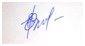 Е.Н. Вахромеева Е.Н. Вахромеева Е.Н. Вахромеева Заведующий кафедрой:Заведующий кафедрой: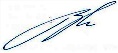 В.И. МонаховВ.И. МонаховКод и наименование компетенцииКод и наименование индикаторадостижения компетенцииПланируемые результаты обучения по дисциплине ОПК-2Способен понимать принципы работы современных информационных технологии и программных средств, в том числе отечественного производства, при решении задач профессиональной деятельностиИД-ОПК-2.1 Понимание базовых принципов современных информационных технологий сбора, подготовки, хранения и анализа данных- обладает навыками поиска информации, в том числе используя электронные источники; - разрабатывает оригинальные алгоритмы с использованием современных информационных технологий для решения профессиональных задач;ОПК-3Способен решать стандартные задачи профессиональной деятельности на основе информационной и библиографической культуры с применением информационно-коммуникационных технологий и с учетом основных требований информационной безопасностиИД-ОПК-3.1Выполнение поиска и отбора информации для решения стандартных задач профессиональной деятельности с учетом соблюдения авторского права и требований информационной безопасности- использует библиотечно-библиографические ресурсы, необходимые для научной и учебной работы;- применяет методы поиска и анализа информации с учетом требований информационной безопасности;- составляет обзоры, аннотации, рефераты с учетом требований авторского права и информационной безопасности;- использует средства коммуникации при помощи цифровых инструментовпо очной форме обучения – 3з.е.108час.Структура и объем дисциплиныСтруктура и объем дисциплиныСтруктура и объем дисциплиныСтруктура и объем дисциплиныСтруктура и объем дисциплиныСтруктура и объем дисциплиныСтруктура и объем дисциплиныСтруктура и объем дисциплиныСтруктура и объем дисциплиныСтруктура и объем дисциплиныОбъем дисциплины по семестрамформа промежуточной аттестациивсего, часКонтактная аудиторная работа, часКонтактная аудиторная работа, часКонтактная аудиторная работа, часКонтактная аудиторная работа, часСамостоятельная работа обучающегося, часСамостоятельная работа обучающегося, часСамостоятельная работа обучающегося, часОбъем дисциплины по семестрамформа промежуточной аттестациивсего, часлекции, часпрактические занятия, часлабораторные занятия, часпрактическая подготовка, часкурсовая работа/курсовой проектсамостоятельная работа обучающегося, часпромежуточная аттестация, час1 семестрэкзамен108173043027Всего:108173043027Планируемые (контролируемые) результаты освоения: код(ы) формируемой(ых) компетенции(й) и индикаторов достижения компетенцийНаименование разделов, тем;форма(ы) промежуточной аттестацииВиды учебной работыВиды учебной работыВиды учебной работыВиды учебной работыСамостоятельная работа, часВиды и формы контрольных мероприятий, обеспечивающие по совокупности текущий контроль успеваемости;формы промежуточного контроля успеваемостиПланируемые (контролируемые) результаты освоения: код(ы) формируемой(ых) компетенции(й) и индикаторов достижения компетенцийНаименование разделов, тем;форма(ы) промежуточной аттестацииКонтактная работаКонтактная работаКонтактная работаКонтактная работаСамостоятельная работа, часВиды и формы контрольных мероприятий, обеспечивающие по совокупности текущий контроль успеваемости;формы промежуточного контроля успеваемостиПланируемые (контролируемые) результаты освоения: код(ы) формируемой(ых) компетенции(й) и индикаторов достижения компетенцийНаименование разделов, тем;форма(ы) промежуточной аттестацииЛекции, часПрактические занятия, часЛабораторные работы, часПрактическая подготовка, часСамостоятельная работа, часВиды и формы контрольных мероприятий, обеспечивающие по совокупности текущий контроль успеваемости;формы промежуточного контроля успеваемостиПервый семестрПервый семестрПервый семестрПервый семестрПервый семестрПервый семестрПервый семестрОПК-2: ИД-ОПК-2.1ОПК-3:ИД-ОПК-3.1Раздел I. Основные понятия информатики326ОПК-2: ИД-ОПК-2.1ОПК-3:ИД-ОПК-3.1Тема 1.1 Основные понятия информатики3Устный опроспроверка программ и отчетов по лабораторным работам Тестирование по темеРешение ситуационной задачи (кейса)ОПК-2: ИД-ОПК-2.1ОПК-3:ИД-ОПК-3.1Лабораторная работа №1. Работа с офисным пакетом приложений Microsoft Office: Word, Excel.2Устный опроспроверка программ и отчетов по лабораторным работам Тестирование по темеРешение ситуационной задачи (кейса)ОПК-2: ИД-ОПК-2.1ОПК-3:ИД-ОПК-3.1Раздел II. Программирование и алгоритмизация814212Устный опроспроверка программ и отчетов по лабораторным работам Тестирование по темеРешение ситуационной задачи (кейса)ОПК-2: ИД-ОПК-2.1ОПК-3:ИД-ОПК-3.1Тема 2.1 Линейный алгоритм2Устный опроспроверка программ и отчетов по лабораторным работам Тестирование по темеРешение ситуационной задачи (кейса)ОПК-2: ИД-ОПК-2.1ОПК-3:ИД-ОПК-3.1Лабораторная работа №2. Линейный алгоритм. Средства ввода/вывода VBA4Устный опроспроверка программ и отчетов по лабораторным работам Тестирование по темеРешение ситуационной задачи (кейса)ОПК-2: ИД-ОПК-2.1ОПК-3:ИД-ОПК-3.1Тема 2.2 Разветвленный алгоритм3Устный опроспроверка программ и отчетов по лабораторным работам Тестирование по темеРешение ситуационной задачи (кейса)ОПК-2: ИД-ОПК-2.1ОПК-3:ИД-ОПК-3.1Лабораторная работа №3. Разветвленный алгоритм. Логические основы ЭВМ4Устный опроспроверка программ и отчетов по лабораторным работам Тестирование по темеРешение ситуационной задачи (кейса)ОПК-2: ИД-ОПК-2.1ОПК-3:ИД-ОПК-3.1Тема 2.3 Циклический алгоритм3Устный опроспроверка программ и отчетов по лабораторным работам Тестирование по темеРешение ситуационной задачи (кейса)ОПК-2: ИД-ОПК-2.1ОПК-3:ИД-ОПК-3.1Лабораторная работа №4. Циклический алгоритм. Работа с пользовательскими формами VBA6Устный опроспроверка программ и отчетов по лабораторным работам Тестирование по темеРешение ситуационной задачи (кейса)ОПК-2: ИД-ОПК-2.1ОПК-3:ИД-ОПК-3.1Раздел III. Информационные и коммуникативные технологии614212Устный опроспроверка программ и отчетов по лабораторным работам Тестирование по темеРешение ситуационной задачи (кейса)ОПК-2: ИД-ОПК-2.1ОПК-3:ИД-ОПК-3.1Тема 3.1 Информационные и коммуникативные технологии6Устный опроспроверка программ и отчетов по лабораторным работам Тестирование по темеРешение ситуационной задачи (кейса)ОПК-2: ИД-ОПК-2.1ОПК-3:ИД-ОПК-3.1Лабораторная работа №5. Таблицы в Excel и  электронные Google таблицы 4Устный опроспроверка программ и отчетов по лабораторным работам Тестирование по темеРешение ситуационной задачи (кейса)ОПК-2: ИД-ОПК-2.1ОПК-3:ИД-ОПК-3.1Лабораторная работа №6. Обработка таблиц посредством кода VBA4Устный опроспроверка программ и отчетов по лабораторным работам Тестирование по темеРешение ситуационной задачи (кейса)ОПК-2: ИД-ОПК-2.1ОПК-3:ИД-ОПК-3.1Лабораторная работа №7. Создание отчетов в Google документах4Устный опроспроверка программ и отчетов по лабораторным работам Тестирование по темеРешение ситуационной задачи (кейса)ОПК-2: ИД-ОПК-2.1ОПК-3:ИД-ОПК-3.1Лабораторная работа №8. Создание презентаций в PowerPoint. Связанные таблицы2Устный опроспроверка программ и отчетов по лабораторным работам Тестирование по темеРешение ситуационной задачи (кейса)Экзамен27Экзамен:Компьютерное тестированиеИТОГО за первый семестр1730457№ ппНаименование раздела и темы дисциплиныСодержание раздела (темы)Раздел IОсновные понятия информатикиОсновные понятия информатикиТема 1.1Основные понятия информатикиИнформация и ее определениеИзмерение информацииПрограммирование и классификация ПОПонятия текстовый редактор, таблицы, графический редакторРаздел IIПрограммирование и алгоритмизацияПрограммирование и алгоритмизацияТема 2.1Линейный алгоритмПонятие алгоритма и программированияГрафический алгоритмЛинейный алгоритмСредства ввода/вывода Excel, VBAЗапись арифметических выраженийТема 2.2Разветвленный алгоритмРазветвленный алгоритмЛогические основы ЭВМУсловные операторы VBAТема 2.3Циклический алгоритмЦиклический алгоритмЦиклы с условием и постусловиемОператоры для организации цикла VBAРаздел IIIИнформационные и коммуникационные технологииИнформационные и коммуникационные технологииТема 3.1Информационные и коммуникационные технологииРабота в Google документахСоздание презентаций в PowerPoint№ ппНаименование раздела /темы дисциплины/модуля, выносимые на самостоятельное изучениеЗадания для самостоятельной работыВиды и формы контрольных мероприятий(учитываются при проведении текущего контроля)Трудоемкость, час1.Графические средства для составления блок-схем алгоритмовСоздание блок-схем с помощью инструмента draw.ioустное собеседование по результатам выполненной работы62.Поиск информации в сети ИнтернетПрограммные средства создания презентацийИзучение методов поиска в глобальной сети ИнтернетСамостоятельное изучения программных средств создания презентацийустное собеседование по результатам выполненной работы,защита презентаций6использованиеЭО и ДОТиспользование ЭО и ДОТобъем, часвключение в учебный процесссмешанное обучениелекции12в соответствии с расписанием учебных занятий текущий контрольтестирование3в соответствии с расписанием учебных занятий Промежуточная аттестация1,5в соответствии с расписанием экзаменов Уровни сформированности компетенции(-й)Итоговое количество балловв 100-балльной системепо результатам текущей и промежуточной аттестацииОценка в пятибалльной системепо результатам текущей и промежуточной аттестацииПоказатели уровня сформированности Показатели уровня сформированности Показатели уровня сформированности Уровни сформированности компетенции(-й)Итоговое количество балловв 100-балльной системепо результатам текущей и промежуточной аттестацииОценка в пятибалльной системепо результатам текущей и промежуточной аттестацииуниверсальной(-ых) компетенции(-й)общепрофессиональной(-ых) компетенцийпрофессиональной(-ых)компетенции(-й)Уровни сформированности компетенции(-й)Итоговое количество балловв 100-балльной системепо результатам текущей и промежуточной аттестацииОценка в пятибалльной системепо результатам текущей и промежуточной аттестацииОПК-2ИД-ОПК-2.1ОПК-3ИД-ОПК-3.1высокий85 – 100отличноОбучающийся:  - разрабатывает оригинальные алгоритмы с использованием современных информационных технологий для решения профессиональных задач- применяет методы поиска и анализа информации с учетом требований информационной безопасности- использует средства коммуникации при помощи цифровых инструментов  и  использует средства коммуникации при помощи цифровых инструментовповышенный65 – 84хорошоОбучающийся:- с незначительными ошибками разрабатывает оригинальные алгоритмы с использованием современных информационных технологий, для решения профессиональных задач- применяет методы поиска и анализа информации с учетом требований информационной безопасностив достаточной мере излагает изученный материал, приводит и раскрывает в тезисной форме основные понятия с незначительными ошибками;ответ отражает знание теоретического и практического материала, не допуская существенных неточностей.базовый41 – 64удовлетворительноОбучающийся:- со  значительными ошибками разрабатывает оригинальные алгоритмы для решения профессиональных задачизлагает изученный материал со значительными ошибками, но тем не менее приводит и раскрывает в тезисной форме основные понятия;ответ отражает знание теоретического и практического материала - ответ отражает знания на базовом уровне теоретического и практического материала в объеме, необходимом для дальнейшей учебы и предстоящей работы по профилю обучения.низкий0 – 40неудовлетворительно/не зачтеноОбучающийся:демонстрирует фрагментарные знания теоретического и практического материал, допускает грубые ошибки при его изложении на занятиях и в ходе промежуточной аттестации;испытывает серьёзные затруднения в применении теоретических положений при решении практических задач профессиональной направленности стандартного уровня сложности, не владеет необходимыми для этого навыками и приёмами;выполняет задания только по образцу и под руководством преподавателя;ответ отражает отсутствие знаний на базовом уровне теоретического и практического материала в объеме, необходимом для дальнейшей учебы.Обучающийся:демонстрирует фрагментарные знания теоретического и практического материал, допускает грубые ошибки при его изложении на занятиях и в ходе промежуточной аттестации;испытывает серьёзные затруднения в применении теоретических положений при решении практических задач профессиональной направленности стандартного уровня сложности, не владеет необходимыми для этого навыками и приёмами;выполняет задания только по образцу и под руководством преподавателя;ответ отражает отсутствие знаний на базовом уровне теоретического и практического материала в объеме, необходимом для дальнейшей учебы.Обучающийся:демонстрирует фрагментарные знания теоретического и практического материал, допускает грубые ошибки при его изложении на занятиях и в ходе промежуточной аттестации;испытывает серьёзные затруднения в применении теоретических положений при решении практических задач профессиональной направленности стандартного уровня сложности, не владеет необходимыми для этого навыками и приёмами;выполняет задания только по образцу и под руководством преподавателя;ответ отражает отсутствие знаний на базовом уровне теоретического и практического материала в объеме, необходимом для дальнейшей учебы.№ ппФормы текущего контроляПримеры типовых заданий1.Устный опрос по теме «Основные понятия информатики»Понятие информацииСпособы измерения информацииХранение информацииХарактеристики электронной таблицыХарактеристики текстового редактора2. Тест  по темам  «Информационные и коммуникационные технологии» и «Программирование и алгоритмизация»          1. Выберете программу, в которой можно создавать презентацию:                                                  a) PowerPoint                                                  b) KeyNote                                                  c) Skype                                                  d) GoogleChrome          2. В среднем, каждый слайд презентации приходится:                                                  a) 1,5 мин                                                  b) 10 мин                                                  c) 10 сек                                                  d) Нет таких данных          3. Цвета зеленый, ярко синий, алый желательно использовать:                                                  a) Для ключевых моментов в презентации                                                  b) Для фона                                                  c) Для шрифта текста                                                  d) Для подписей к рисункамКаким будет результат выполнения программы VBA при a=5, b=100, c=1?                              (Представлен фрагмент программы)y = (Sqr(b) + a ^ 2 / 10) * b + cMsgBox ( y )Какое из обращений  в коде VBA будет ссылаться на ячейку С5 на листе "Лист1", при условии, что Лист1 является активнымRange("C5")[C5]Cells(5,3)Sheets("Лист1").Range("C5")3. Вопросы для защиты лабораторных работТипы управляющих структур языка VBA?Основные логические операторыОператор цикла с заданным числом повторенийОператор цикла с постусловиемОператор цикла с постусловием4. Кейс-задание по теме «Информационные и коммуникационные технологии»Студенты разбиваются на группы. Группа 1 выполняет роль заказчика ПО и составляет ТЗ. Группа 2 выполняет роль исполнителей. Корректировка изменений производится в Google документах. Наименование оценочного средства (контрольно-оценочного мероприятия)Критерии оцениванияШкалы оцениванияШкалы оцениванияНаименование оценочного средства (контрольно-оценочного мероприятия)Критерии оценивания100-балльная системаПятибалльная системаВыполнение лабораторных работК каждой из лабораторных работа должны быть представлены: выполнение лабораторной работы, защита лабораторной работы, отчет по лабораторной работе5Выполнение лабораторных работК каждой из лабораторных работа должны быть представлены: выполнение лабораторной работы, защита лабораторной работы, отчет по лабораторной работе. В защите/отчете/лабораторной работе были допущены недочеты, которые не были исправлены4Выполнение лабораторных работК каждой из лабораторных работа должны быть представлены: выполнение лабораторной работы, защита лабораторной работы, отчет по лабораторной работе. Работа была выполнена не в полном объеме, при защите лабораторной работы были допущены более 3х недочетов или ошибок3Выполнение лабораторных работЛабораторная рабата не защищена студентом, ответы на вопросы не были получены2Тест«5» - ответы на тесты 85% - 100% 5Тест «4» - ответы на тесты 65% - 84%4Тест «3» - ответы на тесты  41% - 64%3Тест«2» - ответы на тесты  равно или менее 40%2Кейс-задание Обучающийся (член рабочей группы), в процессе решения продемонстрировал глубокие знания дисциплины, сущности проблемы, были даны логически последовательные, содержательные, полные, правильные и конкретные ответы на все вопросы; даны рекомендации по использованию данных в будущем для аналогичных ситуаций.5Кейс-задание Обучающийся (член рабочей группы), правильно рассуждает и принимает обоснованные верные решения, однако, имеются незначительные неточности, представлен недостаточно полный выбор стратегий поведения/ методов/ инструментов (в части обоснования);4Кейс-задание Обучающийся (член рабочей группы), слабо ориентируется в материале, в рассуждениях не демонстрирует логику ответа, плохо владеет профессиональной терминологией, не раскрывает суть проблемы и не предлагает конкретного ее решения.Обучающийся не принимал активного участия в работе группы, выполнившей задание на «хорошо» или «отлично»3Кейс-задание Обучающийся (член рабочей группы), не принимал участие в работе группы.Группа не справилась с заданием на уровне, достаточном для проставления положительной оценки2Устное собеседование по теме «Основные понятия информатики»Дан полный, развернутый ответ на поставленный вопрос (вопросы), показана совокупность осознанных	знаний об объекте, проявляющаяся в свободном оперировании понятиями, умении выделить существенные и несущественные его признаки, причинно-следственные связи. Обучающийся демонстрирует глубокие и прочные знания материала по заданным вопросам, исчерпывающе и последовательно, грамотно и логически стройно его излагает5Устное собеседование по теме «Основные понятия информатики»Дан полный, развернутый ответ на поставленный вопрос (вопросы), показана совокупность осознанных знаний об объекте, доказательно раскрыты основные положения дисциплины; в ответе прослеживается четкая структура, логическая последовательность, отражающая сущность раскрываемых понятий, теорий, явлений. Обучающийся твердо знает материал по заданным вопросам, грамотно и последовательно его излагает, но допускает несущественные неточности в определениях.4Устное собеседование по теме «Основные понятия информатики»Дан недостаточно полный и недостаточно развернутый ответ. Логика и последовательность изложения имеют нарушения. Допущены ошибки в раскрытии понятий, употреблении терминов. Обучающийся не способен самостоятельно выделить существенные и несущественные признаки и причинно-следственные связи. Обучающийся способен конкретизировать обобщенные знания только с помощью преподавателя. Обучающийся обладает фрагментарными знаниями по теме коллоквиума, слабо владеет понятийным аппаратом, нарушает последовательность в изложении материала.3Устное собеседование по теме «Основные понятия информатики»Не получены ответы на заданные вопросы2Форма промежуточной аттестацииТиповые контрольные задания и иные материалыдля проведения промежуточной аттестации:Экзамен:Компьютерное тестированиеВопросы с выбором правильного варианта или вводом ответа.Каким будет результат выполнения программы VBA при a=5, b=100, c=1?                              (Представлен фрагмент программы)y = (Sqr(b) + a ^ 2 / 10) * b + cMsgBox ( y )Каким будет результат выполнения программы VBA при a=5, b=100, c=1?                              (Представлен фрагмент программы)y = (d ^ 2 - a ^ 2 + 5) / (d + a + 1)MsgBox ( y )Какое из обращений  в коде VBA будет ссылаться на ячейку С5 на листе "Лист1", при условии, что Лист1 является активнымRange("C5")[C5]Cells(5,3)Sheets("Лист1").Range("C5")На форму UserForm1  добавили объект кнопка CommandButton1. Свойство name кнопки изменили на knopka1. Свойство caption кнопки изменили на knopka2. Какой текст будет отображен на объекте кнопка после изменений? (Ввод осуществляется латинскими буквами в одно слово)Данное определение: "каждое действие исполняется после того, как закончилось          выполнение предыдущего" соответствует такому свойству алгоритма как:ДискретностьРезультативностьОпределенностьМассовостьЭкзамен:Компьютерное тестированиеОтвет в форме эссе1. Написать программу на VBA, реализующую следующий алгоритм:Вводится число. Если число >= 0, вывести “положительное”, если число < 0, вывести “отрицательное”2. Написать программу на VBA, реализующую следующий алгоритм: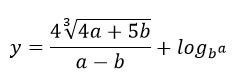 Рассчитать результат yпри введенных aи b,a=25b=5Данные aи bвводятся с листа ExcelОтвет выводится с помощью диалоговых оконСделать ручной расчетБилет 21. Написать программу на VBA, реализующую следующий алгоритм: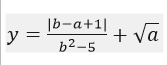 Для a = 16, b = 3Рассчитать y для введенных a и b2. Написать программу на VBA, реализующую следующий алгоритм:Стоимость смены мастера по сборке мебели составляет 2000 рублей за 8 часов работыВ случае, если работа была выполнена за более, чем 8 часов с мастера снимается 10% от стоимостиЕсли работа была выполнена менее, менее, чем за  4 часа, мастеру назначается премия в размере + 20% к стоимостиЕсли мастер выполнил работа за период от 4 до 6 часов, мастеру назначается премия в размере + 10% к стоимости - Работа выполняется на форме UserForm- Вывести на экран стоимость работы мастера за смену с учетом скидки(штрафа)- Составить блок-схему- Сделать ручной расчет- Отладить программу таким образом, чтобы результат сошелся с ручным расчетом.Написать программу на VBA, реализующую данный алгоритмФорма промежуточной аттестацииКритерии оцениванияШкалы оцениванияШкалы оцениванияНаименование оценочного средстваКритерии оценивания100-балльная системаПятибалльная системаЭкзамен:компьютерное тестирование Тест включает 15 заданий. За выполнение каждого тестового задания испытуемому выставляются баллы.8 заданий предполагают выбор одного или нескольких правильных вариантов и оцениваются по номинальной шкале, которая предполагает, что за правильный ответ к каждому заданию выставляется один балл, за не правильный — ноль.6 заданий предполагают установление правильной последовательности, задания на установление соответствия, ввод правильного ответа. В этом случае баллы выставляются не за всё задание, а за тот или иной выбор в каждом задании. В соответствии с порядковой шкалой за каждое задание устанавливается максимальное количество баллов -,два. Два балла выставляются за все верные выборы в одном задании, 1 балл за одну-две ошибки, ноль — за полностью неверный ответ.1 задание предполагает ответ в свободной форме и оцениваются преподавателем. За это задание устанавливается максимальное количество баллов - 10Правила оценки всего теста:общая сумма баллов за все правильные ответы составляет наивысший бал - 30 баллов.12-30 балловТест сдан Экзамен:компьютерное тестирование Тест включает 15 заданий. За выполнение каждого тестового задания испытуемому выставляются баллы.8 заданий предполагают выбор одного или нескольких правильных вариантов и оцениваются по номинальной шкале, которая предполагает, что за правильный ответ к каждому заданию выставляется один балл, за не правильный — ноль.6 заданий предполагают установление правильной последовательности, задания на установление соответствия, ввод правильного ответа. В этом случае баллы выставляются не за всё задание, а за тот или иной выбор в каждом задании. В соответствии с порядковой шкалой за каждое задание устанавливается максимальное количество баллов -,два. Два балла выставляются за все верные выборы в одном задании, 1 балл за одну-две ошибки, ноль — за полностью неверный ответ.1 задание предполагает ответ в свободной форме и оцениваются преподавателем. За это задание устанавливается максимальное количество баллов - 10Правила оценки всего теста:общая сумма баллов за все правильные ответы составляет наивысший бал - 30 баллов.0-11 балловФорма контроля100-балльная система Пятибалльная системаТекущий контроль:  - устный опрос (тема 1)0 - 5 баллов- тест 0 - 10 баллов -защита лабораторных работ0 - 50 баллов - кейс-задание0 - 5 балловПромежуточная аттестация экзамен0 - 30 балловИтого за семестр 0 - 100 баллов100-балльная системапятибалльная системапятибалльная система100-балльная системазачет с оценкой/экзамензачет85 – 100 балловотлично65 – 84 балловхорошо41 – 64 балловудовлетворительно0 – 40 балловнеудовлетворительноНаименование учебных аудиторий, лабораторий, мастерских, библиотек, спортзалов, помещений для хранения и профилактического обслуживания учебного оборудования и т.п.Оснащенность учебных аудиторий, лабораторий, мастерских, библиотек, спортивных залов, помещений для хранения и профилактического обслуживания учебного оборудования и т.п.119071, г. Москва, Малый Калужский переулок, дом 1119071, г. Москва, Малый Калужский переулок, дом 1аудитории для проведения занятий лекционного типакомплект учебной мебели, технические средства обучения, служащие для представления учебной информации большой аудитории: ноутбук;проектор,экранаудитории для проведения лабораторных занятий, групповых и индивидуальных консультаций, текущего контроля и промежуточной аттестации, по практической подготовке, групповых и индивидуальных консультаций: 1818, 1821Комплект учебной мебели, технические  средства  обучения, служащие для представления учебной информации: 20 персональных компьютеров с подключением к сети «Интернет» и обеспечением доступа к электронным библиотекам и в электронную информационно-образовательную среду организации;ноутбук;проектор,экран.119071, г. Москва, Малый Калужский переулок, дом 1, строение 2119071, г. Москва, Малый Калужский переулок, дом 1, строение 2Аудитория №1217-1219: компьютерный класс для проведения лабораторных и практических занятий групповых и индивидуальных консультаций, текущего контроля и промежуточной аттестации;Комплект учебной мебели, технические  средства  обучения, служащие для представления учебной информации: 20 персональных компьютеров с подключением к сети «Интернет» и обеспечением доступа к электронным библиотекам и в электронную информационно-образовательную среду организации.Аудитория №1326: компьютерный класс для проведения занятий лекционного и семинарского типа, групповых и индивидуальных консультаций, текущего контроля и промежуточной аттестации;Комплект учебной мебели, технические  средства  обучения, служащие для представления учебной информации: 19 персональных компьютеров с подключением к сети «Интернет» и обеспечением доступа к электронным библиотекам и в электронную информационно-образовательную среду организации.119071, г. Москва, Малый Калужский переулок, дом 1, строение 3119071, г. Москва, Малый Калужский переулок, дом 1, строение 3Помещения для самостоятельной работы обучающихсяОснащенность помещений для самостоятельной работы обучающихсячитальный зал библиотеки:компьютерная техника;- подключение к сети «Интернет»Необходимое оборудованиеПараметрыТехнические требованияПерсональный компьютер/ ноутбук/планшет,камера,микрофон, динамики, доступ в сеть ИнтернетВеб-браузерВерсия программного обеспечения не ниже: Chrome 72, Opera 59, Firefox 66, Edge 79, Яндекс.Браузер 19.3Персональный компьютер/ ноутбук/планшет,камера,микрофон, динамики, доступ в сеть ИнтернетОперационная системаВерсия программного обеспечения не ниже: Windows 7, macOS 10.12 «Sierra», LinuxПерсональный компьютер/ ноутбук/планшет,камера,микрофон, динамики, доступ в сеть ИнтернетВеб-камера640х480, 15 кадров/сПерсональный компьютер/ ноутбук/планшет,камера,микрофон, динамики, доступ в сеть ИнтернетМикрофонлюбойПерсональный компьютер/ ноутбук/планшет,камера,микрофон, динамики, доступ в сеть ИнтернетДинамики (колонки или наушники)любыеПерсональный компьютер/ ноутбук/планшет,камера,микрофон, динамики, доступ в сеть ИнтернетСеть (интернет)Постоянная скорость не менее 192 кБит/с№ п/пАвтор(ы)Наименование изданияВид издания (учебник, УП, МП и др.)ИздательствоГодизданияАдрес сайта ЭБСили электронного ресурса (заполняется для изданий в электронном виде)Количество экземпляров в библиотеке Университета10.1 Основная литература, в том числе электронные издания10.1 Основная литература, в том числе электронные издания10.1 Основная литература, в том числе электронные издания10.1 Основная литература, в том числе электронные издания10.1 Основная литература, в том числе электронные издания10.1 Основная литература, в том числе электронные издания10.1 Основная литература, в том числе электронные издания10.1 Основная литература, в том числе электронные издания1Яшин В.Н.Информатика: программные средства персонального компьютераУПМ.: ИНФРА-М2018http://znanium.com/catalog/product/9374892Безручко В.Т.Компьютерный практикум по курсу «Информатика»УПМ. : ИД «ФОРУМ» : ИНФРА-М2019https://znanium.com/catalog/document?id=33718010.2 Дополнительная литература, в том числе электронные издания 10.2 Дополнительная литература, в том числе электронные издания 10.2 Дополнительная литература, в том числе электронные издания 10.2 Дополнительная литература, в том числе электронные издания 10.2 Дополнительная литература, в том числе электронные издания 10.2 Дополнительная литература, в том числе электронные издания 10.2 Дополнительная литература, в том числе электронные издания 10.2 Дополнительная литература, в том числе электронные издания 1Одинцов Б.Е., Романов А.Н.ИнформатикаУПМ.: Вузовский учебник: НИЦ Инфра-М2016https://znanium.com/catalog/document?id=3726492Абрамян М.Э.Практикум по информатике с использованием системы Microsoft Office 2007 и 2003: Работа с текстовыми документами, электронными таблицами и базами данныхУПРостов н/Д: Издательство ЮФУ2010https://znanium.com/catalog/document?id=2009513Бычков М.И.Основы программирования на VBA для Microsoft ExcelУПНовосиб.: НГТУ2010https://znanium.com/catalog/document?id=17826510.3 Методические материалы (указания, рекомендации по освоению дисциплины (модуля) авторов РГУ им. А. Н. Косыгина)10.3 Методические материалы (указания, рекомендации по освоению дисциплины (модуля) авторов РГУ им. А. Н. Косыгина)10.3 Методические материалы (указания, рекомендации по освоению дисциплины (модуля) авторов РГУ им. А. Н. Косыгина)10.3 Методические материалы (указания, рекомендации по освоению дисциплины (модуля) авторов РГУ им. А. Н. Косыгина)10.3 Методические материалы (указания, рекомендации по освоению дисциплины (модуля) авторов РГУ им. А. Н. Косыгина)10.3 Методические материалы (указания, рекомендации по освоению дисциплины (модуля) авторов РГУ им. А. Н. Косыгина)10.3 Методические материалы (указания, рекомендации по освоению дисциплины (модуля) авторов РГУ им. А. Н. Косыгина)10.3 Методические материалы (указания, рекомендации по освоению дисциплины (модуля) авторов РГУ им. А. Н. Косыгина)1Винтер Ю. М.Создание универсальных макросов с использованием VBA в среде MS Excel: Методические указания к самостоятельной работе и вып. лабораторных работМУМ.:МГУДТ2015https://znanium.com/catalog/document?id=2583385№ ппЭлектронные учебные издания, электронные образовательные ресурсыЭБС «Лань» http://www.e.lanbook.com/«Znanium.com» научно-издательского центра «Инфра-М»http://znanium.com/ Электронные издания «РГУ им. А.Н. Косыгина» на платформе ЭБС «Znanium.com» http://znanium.com/ЭБС «ИВИС» http://dlib.eastview.com/Профессиональные базы данных, информационные справочные системыScopus https://www.scopus.com (международная универсальная реферативная база данных, индексирующая более 21 тыс. наименований научно-технических, гуманитарных и медицинских журналов, материалов конференций примерно 5000 международных издательств);Scopus http://www. Scopus.com/Научная электронная библиотека еLIBRARY.RU https://elibrary.ru (крупнейший российский информационный портал в области науки, технологии, медицины и образования);№п/пПрограммное обеспечениеРеквизиты подтверждающего документа/ Свободно распространяемоеWindows 10 Pro, MS Office 2019 контракт № 18-ЭА-44-19 от 20.05.2019№ ппгод обновления РПДхарактер изменений/обновлений с указанием разделаномер протокола и дата заседания кафедры